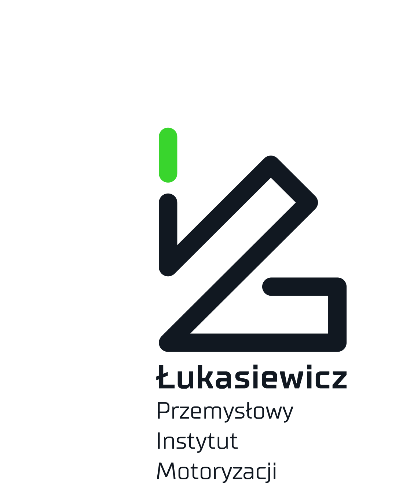    Warszawa, dnia 11.07.2023 r. INFORMACJA O UNIEWAŻNIENIU POSTĘPOWANIADziałając na podstawie art. 260 ust. 2 ustawy z dnia 11 września 2019 r. Prawo zamówień publicznych (tj. Dz. U. z 2022 r., poz. 1710 ze zm. - dalej „uPzp”), Zamawiający informuje            o unieważnieniu postępowania.Uzasadnienie prawne: art. 256 uPzp. W myśl powołanego przepisu, Zamawiający unieważnia postępowanie o udzielenie zamówienia odpowiednio przed upływem terminu do składania wniosków o dopuszczenie do udziału w postępowaniu albo przed upływem terminu składania ofert, jeżeli wystąpiły okoliczności powodujące, że dalsze prowadzenie postępowania jest nieuzasadnione.Uzasadnienie faktyczne: W trakcie prowadzonego postępowania Zamawiający powziął informacje, iż zakup pojazdu 9 osobowego nie będzie w pełni odpowiadał bieżącym wymaganiom. Pojazd tego typu ze względu na przyjęte założenia ma ograniczoną funkcjonalność i nie spełnia zgłoszonych potrzeb. Tym samym na obecnym etapie dalsze prowadzenie postępowania jest nieuzasadnione, gdyż konieczne jest ponowne usystematyzowanie potrzeb Zamawiającego. DYREKTORdr hab. inż. Witold LutyZamawiający: Sieć Badawcza Łukasiewicz - Przemysłowy Instytut Motoryzacji, 
ul. Jagiellońska 55, 03-301 Warszawa Dotyczy:postępowania o udzielenie zamówienia publicznego pn.:„Leasing pojazdu typu VAN”, nr postepowania: ZP/18/2023